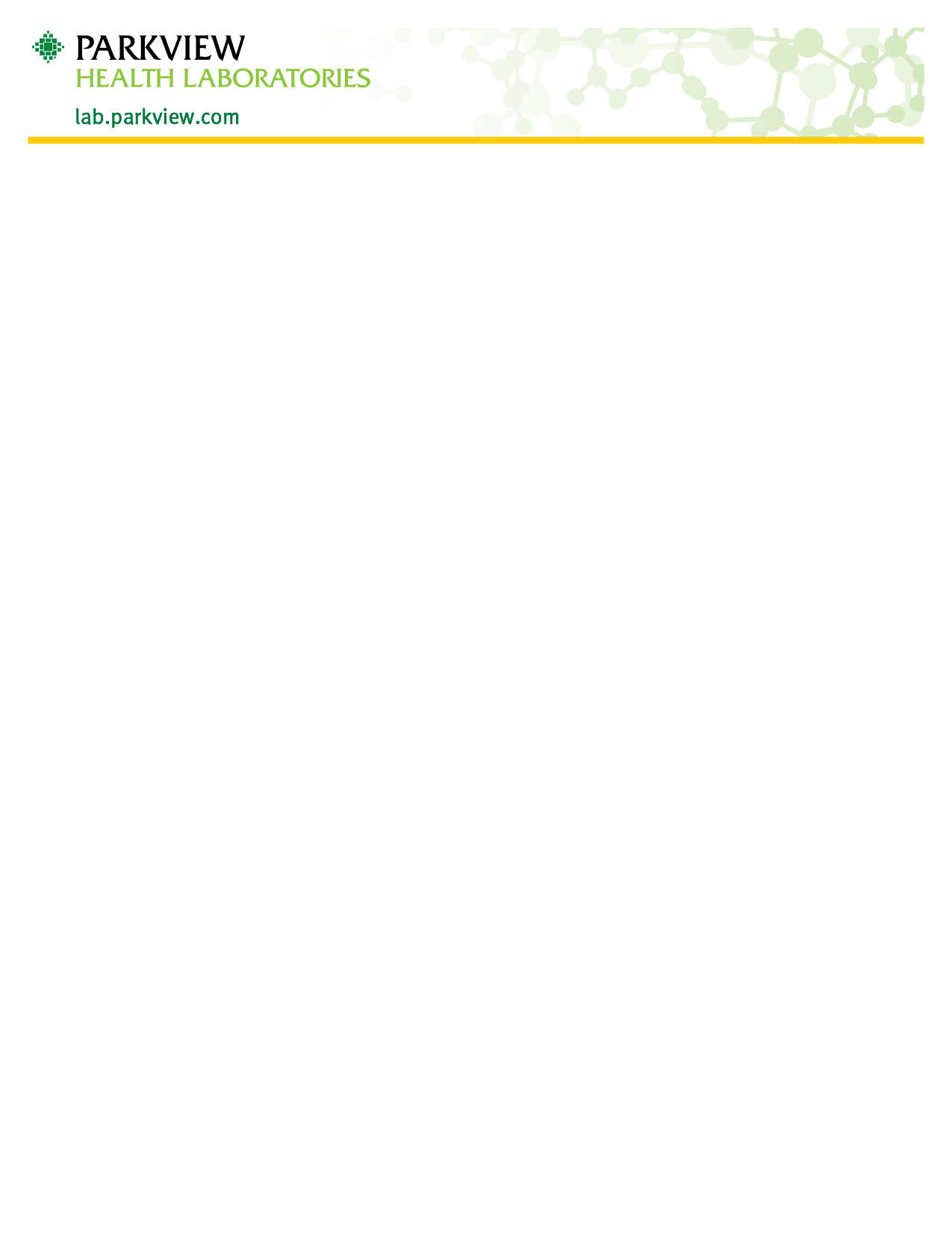 12-Hour Urine Collection ProcedureThe accuracy of this test depends upon the accuracy with which the specimen is collected. When starting the 12-hour period, urinate and discard (throw-away) this specimen. Note the time that this is done.From that time on, collect all urine by urinating into a clean container each time and transferring it into the large container. Do not urinate directly into this container. Try to pass the last urine prior to the end of the 12-hour period. Add this urine to the container. Bring to the laboratory as soon as possible. Keep refrigerated throughout the entire collection period and until ready to return to the specimen to the laboratory. If not labeled before your collection, please label container with patient’s full legal name,patient’s height, patient’s weight, test(s) name, date and time of collection.For requests of Supine and Upright Collections please add these steps:Your physician may request collections be done while lying down (supine) or while upright.  Please note on the container if this 12-hour collection was made while lying down or upright.